Current EventsHere is your example and instructions.  Read Carefully!Day of the week,date, 2009Entry #1:You will create a word document that includes has least 10 current event entries.  Each entry should be 5-7 sentences and explain the basic who/what/where/when/how with a summary of why this interests you or what you learned from the article.  At least 5 of the current events you choose should be about business or technology.  Also, finish each with a link to the site where you accessed the information.  This assignment is worth 50 points and is due in 4 weeks for full credit.  That means that you must complete 2-3 current events a week.  We will work on this assignment the first 10 minutes of class everyday for the 4 weeks.  Follow my example for formatting: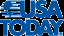 Daily Entry: Title:  Use the Current Date of the week  and format as BOLDNumber your Entry:  BOLDHyperlink:  Create a Right aligned Hyperlink to the site where you found your article.Create a Header and footer with the correct information. (Your name, period, etc.)  Insert the page number.Insert an appropriate picture next you your entry.  Resize it so the picture is no larger than 1”X 1”.Apply a background color or page border to your document.  Each page can be different.Justify align your text for your entry when you finish writing.Make sure you use the format painter to copy formatting to the next entry.Set your margins to ‘moderate’.Highlight the most interesting fact in your summary.USATodayList of websites:Local							National			Lincoln High Advocate					CNN				Lincoln Journal Star					USA Today					Omaha World Herald					The Wallstreet Journal			KLIN							TIME						Newsweek
CNBC
Fox News
National Public RadioMarketplace Public RadioUSNews & World ReportPlease start your entries here:Wednesday, January 25, 2012Entry 1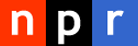 Type 5-7 sentences that include the who, what, when, where, why, how and why it is interesting to me.  NPR